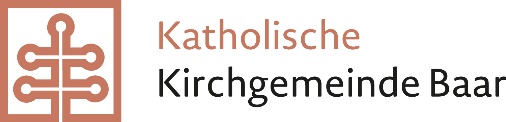 Katholische Kirchgemeinde BaarGesuch zur Benützung der Kirche und KapellenBenötigtes Personal:Seelsorger/-in:	ja / nein Organist:	ja / nein Der Sakristan ist bei den Vorbereitungsarbeiten, beim Anlass sowie bei der Abnahme der Kirche vor Ort.Welche Apparate/Instrumente der Kirchgemeinde werden benutzt: Orgel:	ja / neinMikrofonanlage:	ja / neinBühnenelemente:	ja / nein Dokumentation der Veranstaltung Bild/Ton-Aufnahmen: 	ja / neinIst eine Veröffentlichung (Social Media, Radio, Fernsehen, Internet etc.) der Veranstaltung geplant?	Ja / neinAllfällige KostenKosten für allfälligen Mehraufwand wird dem Veranstalter nach dem Anlass durch die Kirchgemeinde in Rechnung gestellt. Der Veranstalterhat vom Inhalt der Verordnung zur Benützung der Kirchen und Kapellen der Kirchgemeinde Baar Kenntnis genommen.Art und Titel der Veranstaltung:Ort der Veranstaltung St. Martin /  St. Thomas /  St. Anna /  St. Sebastian St. Martin /  St. Thomas /  St. Anna /  St. Sebastian St. Martin /  St. Thomas /  St. Anna /  St. Sebastian St. Martin /  St. Thomas /  St. Anna /  St. SebastianVeranstalter:Verantwortliche Person:NameVornameStrassePLZ, OrtTelefonE-MailAnzahl AufführendeVeranstaltung Datum/DauerDatumZeit/DauerWann soll die Kirche für Vorbereitungsarbeiten (Proben) zur Verfügung stehen?Wann soll die Kirche für Vorbereitungsarbeiten (Proben) zur Verfügung stehen?Wann soll die Kirche für Vorbereitungsarbeiten (Proben) zur Verfügung stehen?Wann soll die Kirche für Vorbereitungsarbeiten (Proben) zur Verfügung stehen?Wann soll die Kirche für Vorbereitungsarbeiten (Proben) zur Verfügung stehen?Datum/ZeitAbnahme der Kirche durch den Sakristan, Datum/ZeitNutzung der Kirche für (bitte detailliertes Programm beilegen)Nutzung der Kirche für (bitte detailliertes Programm beilegen)Nutzung der Kirche für (bitte detailliertes Programm beilegen)Nutzung der Kirche für (bitte detailliertes Programm beilegen)Nutzung der Kirche für (bitte detailliertes Programm beilegen)Nutzung PfarreiräumeAnzahlVonbisVeranstalterOrt, Datum, UnterschriftBewilligung durch den Pfarrer der Pfarrei St. Martin und dem Vertreter der MusikkommissionBewilligung durch den Pfarrer der Pfarrei St. Martin und dem Vertreter der MusikkommissionArbeitsgruppe KirchenmusikOrt, Datum, UnterschriftPfarrer/Leiter AdministrationOrt, Datum, Unterschrift